    КАРАР                                                                                               РЕШЕНИЕО работе комиссии по соблюдению Регламента Совета, статуса и этики депутата в 2015 годуЗаслушав отчет председателя комиссии по соблюдению Регламента Совета, статуса и этики депутата Совета  сельского поселения Зириклинский сельсовет муниципального района Шаранский район Республики Башкортостан Фаррахова Ф.В., о работе комиссии по соблюдению Регламента Совета, статуса и этики депутата Совета  сельского поселения Шаранский сельсовет муниципального района Шаранский район Республики Башкортостан в 2015 году, Совет  сельского поселения Зириклинский сельсовет муниципального района Шаранский район Республики Башкортостан решил:Отчет о работе комиссии по соблюдению Регламента Совета, статуса и этики депутата в 2015 году принять к сведению (прилагается).Глава сельского поселения Зириклинский сельсовет                                                        Р.С.Игдеевс.Зириклы04.04.2016№ 6/59Башкортостан РеспубликаһыШаран районымуниципаль районыЕрекле ауыл Советыауыл биләмәһеЕрекле ауылы, тел.(34769) 2-54-46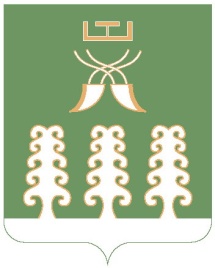 Республика БашкортостанМуниципальный районШаранский районСовет сельского поселенияЗириклинский сельсоветс. Зириклы, тел.(34769) 2-54-46